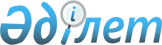 Аудандық мәслихаттың "2016-2018 жылдарға арналған Ойыл ауданының бюджетін бекіту туралы" 2015 жылғы 24 желтоқсандағы № 272 шешіміне өзгерістер мен толықтырулар енгізу туралы
					
			Мерзімі біткен
			
			
		
					Ақтөбе облысы Ойыл аудандық мәслихатының 2016 жылғы 8 сәуірдегі № 14 шешімі. Ақтөбе облысының Әділет департаментінде 2016 жылғы 25 сәуірде № 4862 болып тіркелді. 2017 жылдың 1 қаңтарына дейін қолданыста болды      Қазақстан Республикасының 2001 жылғы 23 қаңтардағы "Қазақстан Республикасындағы жергілікті мемлекеттік басқару және өзін-өзі басқару туралы" Заңының 6-бабына, Қазақстан Республикасының 2008 жылғы 4 желтоқсандағы Бюджеттік Кодексінің 9 және 106 баптарына сәйкес, Ойыл аудандық мәслихаты ШЕШІМ ҚАБЫЛДАДЫ:

      1. Аудандық мәслихаттың "2016-2018 жылдарға арналған Ойыл ауданының бюджетін бекіту туралы" 2015 жылғы 24 желтоқсандағы № 272 (нормативтік құқықтық актілерді мемлекеттік тіркеу тізілімінде № 4701 нөмірімен тіркелген, 2016 жылғы 4 және 11 ақпанда "Ойыл" газетінде жарияланған) шешіміне мынадай өзгерістер мен толықтырулар енгізілсін:

      1) 1 тармақта:

      1) тармақшасында:

      кірістер 

      "2 876 542" деген сандар "2 900 570" деген сандармен ауыстырылсын; 

      оның ішінде:

      трансферттер түсімдері бойынша

      "2 608 480" деген сандар "2 632 508" деген сандармен ауыстырылсын;

      2) тармақшасында:

      шығындар

      "2 884 117,3" деген сандар "2 908 145,3" деген сандармен ауыстырылсын;

      2) 6 тармақ:

      мынадай мазмұндағы сегізінші абзацпен толықтырылсын:

      "экономикалық тұрақтылықты қамтамасыз етуге" - 14 500 мың теңге.

      3) 7 тармақ:

      мынадай мазмұндағы сегізінші абзацпен толықтырылсын:

      "Жұмыспен қамту 2020 жол картасы бойынша қалаларды және ауылдық елді мекендерді дамыту шеңберінде объектілерді жөндеуге - 9528 мың теңге".

      4) көрсетілген шешімнің 1 және 5 қосымшалары осы шешімнің 1 және 2 қосымшаларына сәйкес жаңа редакцияда жазылсын.

      2. Осы шешім 2016 жылғы 1 қаңтардан бастап қолданысқа енгізіледі.

 2016 жылға арналған Ойыл ауданының бюджеті Ауылдық округтер әкімдіктерінің 2016 жылғы бюджеттік бағдарламалары бойынша қаржыландыру көлемі      кестенің жалғасы:


					© 2012. Қазақстан Республикасы Әділет министрлігінің «Қазақстан Республикасының Заңнама және құқықтық ақпарат институты» ШЖҚ РМК
				
      Аудандық мәслихаттың сессия төрайымы: 

Р. Оралбаева

      Аудандық мәслихат хатшысы: 

Б. Бисекенов
Аудандық мәслихаттың 2016 жылғы 8 сәуірдегі № 14 шешіміне № 1 қосымшаАудандық мәслихаттың 2015 жылғы 24 желтоқсандағы № 272 шешіміне № 1 қосымшаСанаты

Санаты

Санаты

Санаты

Сомасы 
(мың теңге)

Сыныбы

Сыныбы

Сыныбы

Сомасы 
(мың теңге)

Ішкі сыныбы

Ішкі сыныбы

Сомасы 
(мың теңге)

АТАУЫ

Сомасы 
(мың теңге)

І. Кірістер

2900570


1


Салық түсімдері

256500


01

Кiрiстерге салынатын табыс салығы

120560

2

Жеке табыс салығы

120560

03

Әлеуметтiк салық

102335

1

Әлеуметтік салық

102335

04

Меншiкке салынатын салықтар

25030

1

Мүлiкке салынатын салықтар

6500

3

Жеке тұлғалардың жер салығы

950

4

Көлiк құралдарына салынатын салық

14080

5

Бірыңғай жер салығы

3500

05

Тауарларға, жұмыстарға және қызметтерге салынатын iшкi салықтар

6675

2

Акциздер

301

3

Табиғи және басқа ресурстарды пайдаланғаны үшiн түсетiн түсiмдер

2800

4

Кәсiпкерлiк және кәсiби қызметтi жүргiзгенi үшiн алынатын алымдар

3574

08

Заңдық мәнді іс-әрекеттерді жасағаны және (немесе) оған уәкілеттігі бар мемлекеттік органдар немесе лауазымды адамдар құжаттар бергені үшін алынатын міндетті төлемдер

1900

1

Мемлекеттік баж

1900

2


Салықтық емес түсімдер

10762


01

Мемлекеттік меншiктен түсетiн кiрiстер

6400

5

Мемлекет меншігіндегі мүлікті жалға беруден түсетін кірістер

6400

06

Басқа да салықтық емес түсімдер

4362

1

Басқа да салықтық емес түсімдер

4362

3


Негізгі капиталды сатудан түсетін түсімдер

800


03

Жердi және материалдық емес активтердi сату

800

1

Жердi және материалдық емес активтердi сату

800

4


Трансферттердің түсімдері

2632508


02

Мемлекеттiк басқарудың жоғары тұрған органдарынан түсетiн трансферттер

2632508

2

Облыстық бюджеттен түсетін трансферттер

2632508

Ағымдағы нысаналы трансферттер

641642

Нысаналы даму трансферттері

49832

Субвенциялар

1941034

Функционалдық топ

Функционалдық топ

Функционалдық топ

Функционалдық топ

Функционалдық топ

Сомасы (мың теңге)

Кіші функция

Кіші функция

Кіші функция

Кіші функция

Сомасы (мың теңге)

Әкімші

Әкімші

Әкімші

Сомасы (мың теңге)

Бағдарлама

Бағдарлама

Сомасы (мың теңге)

АТАУЫ

Сомасы (мың теңге)

1

2

3

4

5

6

II. Шығындар

2908145,3


01


Жалпы сипаттағы мемлекеттiк қызметтер

250552


1

Мемлекеттiк басқарудың жалпы функцияларын орындайтын өкiлдi, атқарушы және басқа органдар

209990

01

1

112

Аудан (облыстық маңызы бар қала) мәслихатының аппараты

15313

001

Аудан (облыстық маңызы бар қала) мәслихатының қызметін қамтамасыз ету жөніндегі қызметтер

15313

01

1

122

Аудан (облыстық маңызы бар қала) әкімінің аппараты

73469

01

1

122

001

Аудан (облыстық маңызы бар қала) әкімінің қызметін қамтамасыз ету жөніндегі қызметтер

73469

01

1

123

Қаладағы аудан, аудандық маңызы бар қала, кент, ауыл, ауылдық округ әкімінің аппараты

121208

01

1

123

001

Қаладағы аудан, аудандық маңызы бар қала, кент, ауыл, ауылдық округ әкімінің қызметін қамтамасыз ету жөніндегі қызметтер

121208

01

2

Қаржылық қызмет

16252

01

2

452

Ауданның (облыстық маңызы бар қаланың) қаржы бөлімі

16252

01

2

452

001

Ауданның (облыстық маңызы бар қаланың) бюджетін орындау және коммуналдық меншігін басқару саласындағы мемлекеттік саясатты іске асыру жөніндегі қызметтер 

14982

01

2

452

003

Салық салу мақсатында мүлікті бағалауды жүргізу

270

01

2

452

010

Жекешелендіру, коммуналдық меншікті басқару, жекешелендіруден кейінгі қызмет және осыған байланысты дауларды реттеу 

1000

01

5

Жоспарлау және статистикалық қызмет

14177

01

5

453

Ауданның (облыстық маңызы бар қаланың) экономика және бюджеттік жоспарлау бөлімі

14177

01

5

453

001

Экономикалық саясатты, мемлекеттік жоспарлау жүйесін қалыптастыру және дамыту саласындағы мемлекеттік саясатты іске асыру жөніндегі қызметтер

14177

9

Жалпы сипаттағы өзге де мемлекеттiк қызметтер

10133

13

9

458

Ауданның (облыстық маңызы бар қаланың) тұрғын үй-коммуналдық шаруашылығы, жолаушылар көлігі және автомобиль жолдары бөлімі

10133

13

9

001

Жергілікті деңгейде тұрғын үй-коммуналдық шаруашылығы, жолаушылар көлігі және автомобиль жолдары саласындағы мемлекеттік саясатты іске асыру жөніндегі қызметтер

10133

02


Қорғаныс

4058


02

1

Әскери мұқтаждар

2458

02

1

122

Аудан (облыстық маңызы бар қала) әкімінің аппараты

2458

02

1

122

005

Жалпыға бірдей әскери міндетті атқару шеңберіндегі іс-шаралар

2458

2

Төтенше жағдайлар жөнiндегi жұмыстарды ұйымдастыру

1600

122

Аудан (облыстық маңызы бар қала) әкімінің аппараты

1600

122

006

Аудан (облыстық маңызы бар қала) ауқымындағы төтенше жағдайлардың алдын алу және оларды жою

1200

007

Аудандық (қалалық) ауқымдағы дала өрттерінің, сондай-ақ мемлекеттік өртке қарсы қызмет органдары құрылмаған елдi мекендерде өрттердің алдын алу және оларды сөндіру жөніндегі іс-шаралар

400

04


Бiлiм беру

2052175


04

1

Мектепке дейiнгi тәрбие және оқыту

196729

464

Ауданның (облыстық маңызы бар қаланың) білім бөлімі

196729

04

1

464

009

Мектепке дейінгі тәрбие мен оқыту ұйымдарының қызметін қамтамасыз ету

148205

04

1

464

040

Мектепке дейінгі білім беру ұйымдарында мемлекеттік білім беру тапсырысын іске асыруға

48524

04

2

Бастауыш, негізгі орта және жалпы орта білім беру

1770313

04

2

464

Ауданның (облыстық маңызы бар қаланың) білім бөлімі

1667863

04

2

464

003

Жалпы білім беру

1613596

04

2

464

006

Балаларға қосымша білім беру 

54267

465

Ауданның (облыстық маңызы бар қаланың) дене шынықтыру және спорт бөлімі

90489

017

Балалар мен жасөспірімдерге спорт бойынша қосымша білім беру

90489

466

Ауданның (облыстық маңызы бар қаланың) сәулет, қала құрылысы және құрылыс бөлімі

11961

021

Бастауыш, негізгі орта және жалпы орта білім беру объектілерін салу және реконструкциялау

11961

04

9

Бiлiм беру саласындағы өзге де қызметтер

85133

04

9

464

Ауданның (облыстық маңызы бар қаланың) білім бөлімі

82273

04

9

464

001

Жергілікті деңгейде білім беру саласындағы мемлекеттік саясатты іске асыру жөніндегі қызметтер

15105

04

9

464

005

Ауданның (облыстық маңызы бар қаланың) мемлекеттік білім беру мекемелер үшін оқулықтар мен оқу-әдiстемелiк кешендерді сатып алу және жеткізу

19000

04

9

464

007

Аудандық (қалалық) ауқымдағы мектеп олимпиадаларын және мектептен тыс іс-шараларды және конкурстарды өткiзу

890

04

9

464

015

Жетім баланы (жетім балаларды) және ата-аналарының қамқорынсыз қалған баланы (балаларды) күтіп-ұстауға қамқоршыларға (қорғаншыларға) ай сайынға ақшалай қаражат төлемі

2452

029

Балалар мен жасөспірімдердің психикалық денсаулығын зерттеу және халыққа психологиялық-медициналық-педагогикалық консультациялық көмек көрсету

16033

067

Ведомстволық бағыныстағы мемлекеттік мекемелерінің және ұйымдарының күрделі шығыстары

28793

466

Ауданның (облыстық маңызы бар қаланың) сәулет, қала құрылысы және құрылыс бөлімі

2860

037

Білім беру обьектілерін салу және реконструкциялау

2860

06


Әлеуметтiк көмек және әлеуметтiк қамсыздандыру

159182,5


1

Әлеуметтiк қамсыздандыру

37814

451

Ауданның (облыстық маңызы бар қаланың) жұмыспен қамту және әлеуметтік бағдарламалар бөлімі

31419

005

Мемлекеттік атаулы әлеуметтік көмек 

490

016

18 жасқа дейінгі балаларға мемлекеттік жәрдемақылар

30629

025

Өрлеу жобасы бойынша келісілген қаржылай көмекті енгізу

300

464

Ауданның (облыстық маңызы бар қаланың) білім бөлімі

6395

030

Патронат тәрбиешілерге берілген баланы (балаларды) асырап бағу 

6395

06

2

Әлеуметтiк көмек

105912,5

451

Ауданның (облыстық маңызы бар қаланың) жұмыспен қамту және әлеуметтік бағдарламалар бөлімі

105912,5

06

2

451

002

Жұмыспен қамту бағдарламасы

46557

06

2

451

004

Ауылдық жерлерде тұратын денсаулық сақтау, білім беру, әлеуметтік қамтамасыз ету, мәдениет, спорт және ветеринар мамандарына отын сатып алуға Қазақстан Республикасының заңнамасына сәйкес әлеуметтік көмек көрсету

11325

06

2

451

006

Тұрғын үйге көмек көрсету

222

06

2

451

007

Жергілікті өкілетті органдардың шешімі бойынша мұқтаж азаматтардың жекелеген топтарына әлеуметтік көмек

32617,5

06

2

451

014

Мұқтаж азаматтарға үйде әлеуметтiк көмек көрсету

4001

06

2

451

017

Мүгедектерді оңалту жеке бағдарламасына сәйкес, мұқтаж мүгедектерді міндетті гигиеналық құралдармен және ымдау тілі мамандарының қызмет көрсетуін, жеке көмекшілермен қамтамасыз ету 

6508

06

2

451

023

Жұмыспен қамту орталықтарының қызметін қамтамасыз ету

4682

06

9

Әлеуметтiк көмек және әлеуметтiк қамтамасыз ету салаларындағы өзге де қызметтер

15456

06

9

451

Ауданның (облыстық маңызы бар қаланың) жұмыспен қамту және әлеуметтік бағдарламалар бөлімі

15456

06

9

451

001

Жергілікті деңгейде халық үшін әлеуметтік бағдарламаларды жұмыспен қамтуды қамтамасыз етуді іске асыру саласындағы мемлекеттік саясатты іске асыру жөніндегі қызметтер 

14998

06

9

451

011

Жәрдемақыларды және басқа да әлеуметтік төлемдерді есептеу, төлеу мен жеткізу бойынша қызметтерге ақы төлеу

458

07


Тұрғын үй-коммуналдық шаруашылық

67456


07

1

Тұрғын үй шаруашылығы

52740

455

Ауданның (облыстық маңызы бар қаланың) мәдениет және тілдерді дамыту бөлімі

1566

455

024

Жұмыспен қамту 2020 жол картасы бойынша қалаларды және ауылдық елді мекендерді дамыту шеңберінде объектілерді жөндеу

1566

464

Ауданның (облыстық маңызы бар қаланың) білім бөлімі

4747

464

026

Жұмыспен қамту 2020 жол картасы бойынша қалаларды және ауылдық елді мекендерді дамыту шеңберінде объектілерді жөндеу

4747

465

Ауданның (облыстық маңызы бар қаланың) дене шынықтыру және спорт бөлімі

3215

009

Жұмыспен қамту 2020 жол картасы бойынша қалаларды және ауылдық елді мекендерді дамыту шеңберінде объектілерді жөндеу

3215

07

1

458

Ауданның (облыстық маңызы бар қаланың) тұрғын үй-коммуналдық шаруашылығы, жолаушылар көлігі және автомобиль жолдары бөлімі

1391

07

1

458

003

Мемлекеттік тұрғын үй қорының сақталуын ұйымдастыру

1391

466

Ауданның (облыстық маңызы бар қаланың) сәулет, қала құрылысы және құрылыс бөлімі

41821

003

Коммуналдық тұрғын үй қорының тұрғын үйін жобалау және (немесе) салу, реконструкциялау 

40671

004

Инженерлік-коммуникациялық инфрақұрылымды жобалау, дамыту және (немесе) жайластыру

1150

07

2

Коммуналдық шаруашылық

9137

07

2

458

Ауданның (облыстық маңызы бар қаланың) тұрғын үй-коммуналдық шаруашылығы, жолаушылар көлігі және автомобиль жолдары бөлімі

8014

07

2

458

012

Сумен жабдықтау және су бұру жүйесінің жұмыс істеуі

8014

466

Ауданның (облыстық маңызы бар қаланың) сәулет, қала құрылысы және құрылыс бөлімі

1123

005

Коммуналдық шаруашылығын дамыту

1123

07

3

Елді-мекендерді абаттандыру

5579

07

3

123

Қаладағы аудан, аудандық маңызы бар қала, кент, ауыл, ауылдық округ әкімінің аппараты

5579

07

3

123

008

Елді мекендердегі көшелерді жарықтандыру

5451

07

3

123

010

Жерлеу орындарын ұстау және туыстары жоқ адамдарды жерлеу

128

07

3

123

011

Елді мекендерді абаттандыру мен көгалдандыру

0

08


Мәдениет, спорт, туризм және ақпараттық кеңістiк

184547


08

1

Мәдениет саласындағы қызмет

94290

08

1

455

Ауданның (облыстық маңызы бар қаланың) мәдениет және тілдерді дамыту бөлімі

90587

08

1

455

003

Мәдени-демалыс жұмысын қолдау

90587

466

Ауданның (облыстық маңызы бар қаланың) сәулет, қала құрылысы және құрылыс бөлімі

3703

011

Мәдениет объектілерін дамыту

3703

08

2

Спорт

8087

08

2

465

Ауданның (облыстық маңызы бар қаланың) дене шынықтыру және спорт бөлімі 

7559

08

2

465

001

Жергілікті деңгейде дене шынықтыру және спорт саласындағы мемлекеттік саясатты іске асыру жөніндегі қызметтер

6061

08

2

465

006

Аудандық (облыстық маңызы бар қалалық) деңгейде спорттық жарыстар өткiзу

437

08

2

465

007

Әртүрлi спорт түрлерi бойынша аудан (облыстық маңызы бар қала) құрама командаларының мүшелерiн дайындау және олардың облыстық спорт жарыстарына қатысуы

1061

466

Ауданның (облыстық маңызы бар қаланың) сәулет, қала құрылысы және құрылыс бөлімі

528

008

Cпорт объектілерін дамыту

528

08

3

Ақпараттық кеңiстiк

58585

08

3

455

Ауданның (облыстық маңызы бар қаланың) мәдениет және тілдерді дамыту бөлімі

53389

08

3

455

006

Аудандық (қалалық) кiтапханалардың жұмыс iстеуi

53125

08

3

455

007

Мемлекеттiк тiлдi және Қазақстан халқының басқа да тiлдерін дамыту

264

08

3

456

Ауданның (облыстық маңызы бар қаланың) ішкі саясат бөлімі

5196

08

3

456

002

Мемлекеттік ақпараттық саясат жүргізу жөніндегі қызметтер

5196

08

9

Мәдениет, спорт, туризм және ақпараттық кеңiстiктi ұйымдастыру жөнiндегi өзге де қызметтер

23585

08

9

455

Ауданның (облыстық маңызы бар қаланың) мәдениет және тілдерді дамыту бөлімі

9221

08

9

455

001

Жергілікті деңгейде тілдерді және мәдениетті дамыту саласындағы мемлекеттік саясатты іске асыру жөніндегі қызметтер

8471

032

Ведомстволық бағыныстағы мемлекеттік мекемелерінің және ұйымдарының күрделі шығыстары

750

08

9

456

Ауданның (облыстық маңызы бар қаланың) ішкі саясат бөлімі

14364

08

9

456

001

Жергілікті деңгейде ақпарат, мемлекеттілікті нығайту және азаматтардың әлеуметтік сенімділігін қалыптастыру саласында мемлекеттік саясатты іске асыру жөніндегі қызметтер

7446

08

9

456

003

Жастар саясаты саласында іс-шараларды іске асыру

6918

10


Ауыл, су, орман, балық шаруашылығы, ерекше қорғалатын табиғи аумақтар, қоршаған ортаны және жануарлар дүниесін қорғау, жер қатынастары

108273


10

1

Ауыл шаруашылығы

47913

10

1

453

Ауданның (облыстық маңызы бар қаланың) экономика және бюджеттік жоспарлау бөлімі

9733

10

1

453

099

Мамандардың әлеуметтік көмек көрсетуі жөніндегі шараларды іске асыру

9733

466

Ауданның (облыстық маңызы бар қаланың) сәулет, қала құрылысы және құрылыс бөлімі

2832

10

1

466

010

Ауыл шаруашылығы объектілерін дамыту

2832

10

1

474

Ауданның (облыстық маңызы бар қаланың) ауыл шаруашылығы және ветеринария бөлімі

35348

10

1

474

001

Жергілікті деңгейде ауыл шаруашылығы және ветеринария саласындағы мемлекеттік саясатты іске асыру жөніндегі қызметтер

14680

006

Ауру жануарларды санитарлық союды ұйымдастыру

2475

10

1

474

007

Қаңғыбас иттер мен мысықтарды аулауды және жоюды ұйымдастыру

1060

10

1

474

008

Алып қойылатын және жойылатын ауру жануарлардың, жануарлардан алынатын өнімдер мен шикізаттың құнын иелеріне өтеу

16424

10

1

474

012

Ауыл шаруашылығы жануарларын сәйкестендіру жөніндегі іс-шараларды өткізу

709

10

6

Жер қатынастары

13091

10

463

Ауданның (облыстық маңызы бар қаланың) жер қатынастары бөлімі

13091

10

463

001

Аудан (облыстық маңызы бар қала) аумағында жер қатынастарын реттеу саласындағы мемлекеттік саясатты іске асыру жөніндегі қызметтер

11111

10

463

006

Аудандардың, облыстық маңызы бар, аудандық маңызы бар қалалардың, кенттердiң, ауылдардың, ауылдық округтердiң шекарасын белгiлеу кезiнде жүргiзiлетiн жерге орналастыру

1980

10

9

Ауыл, су, орман, балық шаруашылығы, қоршаған ортаны қорғау және жер қатынастары саласындағы басқа да қызметтер

47269

474

Ауданның (облыстық маңызы бар қаланың) ауыл шаруашылығы және ветеринария бөлімі

47269

10

9

474

013

Эпизоотияға қарсы іс-шаралар жүргізу

47269

11


Өнеркәсіп, сәулет, қала құрылысы және құрылыс қызметі

16064


11

2

Сәулет, қала құрылысы және құрылыс қызметі

16064

11

2

466

Ауданның (облыстық маңызы бар қаланың) сәулет, қала құрылысы және құрылыс бөлімі

16064

11

2

466

001

Құрылыс, облыс қалаларының, аудандарының және елді мекендерінің сәулеттік бейнесін жақсарту саласындағы мемлекеттік саясатты іске асыру және ауданның (облыстық маңызы бар қаланың) аумағын оңтайла және тиімді қала құрылыстық игеруді қамтамасыз ету жөніндегі қызметтер 

10064

11

2

466

013

Аудан аумағында қала құрылысын дамытудың кешенді схемаларын, аудандық (облыстық) маңызы бар қалалардың, кенттердің және өзге де ауылдық елді мекендердің бас жоспарларын әзірлеу

6000

12


Көлiк және коммуникация

8930


12

1

Автомобиль көлiгi

8930

12

1

458

Ауданның (облыстық маңызы бар қаланың) тұрғын үй-коммуналдық шаруашылығы, жолаушылар көлігі және автомобиль жолдары бөлімі

8930

12

1

458

023

Автомобиль жолдарының жұмыс істеуін қамтамасыз ету

8930

13


Басқалар

44566


13

3

Кәсiпкерлiк қызметтi қолдау және бәсекелестікті қорғау

20879

13

3

469

Ауданның (облыстық маңызы бар қаланың) кәсіпкерлік бөлімі

20879

13

3

469

001

Жергілікті деңгейде кәсіпкерлікті дамыту саласындағы мемлекеттік саясатты іске асыру жөніндегі қызметтер

6879

13

3

469

003

Кәсіпкерлік қызметті қолдау

300

007

"Бизнестің жол картасы 2020" бағдарламасы шеңберінде жеке кәсіпкерлікті қолдау

13700

13

9

Басқалар

23687

13

9

123

Қаладағы аудан, аудандық маңызы бар қала, кент, ауыл, ауылдық округ әкімінің аппараты

9204

13

9

123

040

"Өңірлерді дамытудың 2020 жылға дейінгі" Бағдарламасы шеңберінде өңірлерді экономикалық дамытуға жәрдемдесу бойынша шараларды іске асыру

9204

455

Ауданның (облыстық маңызы бар қаланың) мәдениет және тілдерді дамыту бөлімі

5635

040

"Өңірлерді дамытудың 2020 жылға дейінгі" Бағдарламасы шеңберінде өңірлерді экономикалық дамытуға жәрдемдесу бойынша шараларды іске асыру

5635

458

Ауданның (облыстық маңызы бар қаланың) тұрғын үй-коммуналдық шаруашылығы, жолаушылар көлігі және автомобиль жолдары бөлімі

0

040

"Өңірлерді дамытудың 2020 жылға дейінгі" Бағдарламасы шеңберінде өңірлерді экономикалық дамытуға жәрдемдесу бойынша шараларды іске асыру

0

464

Ауданның (облыстық маңызы бар қаланың) тұрғын үй-коммуналдық шаруашылығы, жолаушылар көлігі және автомобиль жолдары бөлімі

3487

041

"Өңірлерді дамытудың 2020 жылға дейінгі" Бағдарламасы шеңберінде өңірлерді экономикалық дамытуға жәрдемдесу бойынша шараларды іске асыру

3487

13

9

452

Ауданның (облыстық маңызы бар қаланың) қаржы бөлімі

5361

13

9

452

012

Ауданның (облыстық маңызы бар қаланың) жергілікті атқарушы органының резерві 

5361

15


Трансферттер

12341,8


15

1

Трансферттер

12341,8

452

Ауданның (облыстық маңызы бар қаланың) қаржы бөлімі

12341,8

006

Нысаналы пайдаланылмаған (толық пайдаланылмаған) трансферттерді қайтару

231,8

051

Жергілікті өзін-өзі басқару органдарына берілетін трансферттер

12110

III. Таза бюджеттік кредит беру

16785


Бюджеттік кредиттер

25452

10


Ауыл, су, орман, балық шаруашылығы, ерекше қорғалатын табиғи аумақтар, қоршаған ортаны және жануарлар дүниесін қорғау, жер қатынастары

25452


10

1

Ауыл шаруашылығы

25452

10

1

453

Ауданның (облыстық маңызы бар қаланың) экономика және бюджеттік жоспарлау бөлімі

25452

10

1

453

006

Мамандарды әлеуметтік қолдау шараларын іске асыру үшін бюджеттік кредиттер

25452

5


1

1

Бюджеттік кредиттерді өтеу

8667


01

1

1

Бюджеттік кредиттерді өтеу

8667

1

1

Мемлекеттік бюджеттен берілген кредиттерді өтеу

8667

IV. Қаржы активтерімен жасалатын операциялар бойынша сальдо

0


Қаржы активтерін сатып алу

0

V. Бюджет тапшылығы

-24360,3


VI. Бюджет тапшылығын қаржыландыру

24360,3


7


2

2

Қарыздар түсімі

25452


01

2

2

Мемлекеттік ішкі қарыздар

25452

2

2

Қарыз алу келісім-шарттары

25452

16


Қарыздарды өтеу

8667,4


16

1

Қарыздарды өтеу

8667,4

16

1

452

Ауданның (облыстық маңызы бар қаланың) қаржы бөлімі

8667,4

16

1

452

008

Жергілікті атқарушы органның жоғары тұрған бюджет алдындағы борышын өтеу

8667

021

Жергілікті бюджеттен бөлінген пайдаланылмаған бюджеттік кредиттерді қайтару

0,4

8


Бюджет қаражаттарының пайдаланатын қалдықтары

7575,7


1

Бюджет қаражаты қалдықтары

7575,7

1

Бюджет қаражатының бос қалдықтары

7575,7

Аудандық мәслихаттың 2016 жылғы 8 сәуірдегі № 14 шешіміне № 2 қосымшаАудандық мәслихаттың 2015 жылғы 24 желтоқсандағы № 272 шешіміне № 5 қосымшаАтауы

001 "Қаладағы аудан, аудандық маңызы бар қала, кент, ауыл, ауылдық округ әкімінің қызметін қамтамасыз ету жөніндегі қызметтер"

008 "Елді мекендерде көшелерді жарықтандыру"

010 "Жерлеу орындарын күтіп ұстау және туысы жоқ адамдарды жерлеу"

Қараой ауылдық округі 

13116

436

0

Көптоғай ауылдық округі

14859

318

0

Ойыл ауылдық округі

37174

3299

0

Қайынды ауылдық округі

14348

297

31

Ш.Берсиев атындағы ауылдық округі

13714

205

33

Саралжын ауылдық округі

14252

599

31

Сарбие ауылдық округі

13745

297

33

Барлығы

121208


5451


128


Атауы

011 "Елді мекендерді абаттандыру мен көгалдандыру"

040 ""Өңірлерді дамытудың 2020 жылға дейінгі" Бағдарламасы шеңберінде өңірлерді экономикалық дамытуға жәрдемдесу бойынша шараларды іске асыру"

Барлығы

Қараой ауылдық округі 

0

0

13552

Көптоғай ауылдық округі

0

0

15177

Ойыл ауылдық округі

0

6826

47299

Қайынды ауылдық округі

0

0

14676

Ш.Берсиев атындағы ауылдық округі

0

2378

16330

Саралжын ауылдық округі

0

0

14882

Сарбие ауылдық округі

0

0

14075

Барлығы

0


9204


135991


